Государственное профессиональное образовательное учреждениеЯрославской области Мышкинский политехнический колледж«Утверждаю»: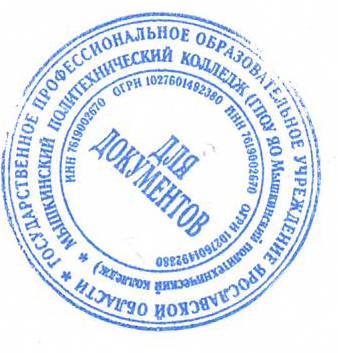 Директор ГПОУ ЯОМышкинского политехнического колледжа
/Т.А.Кошелева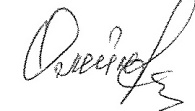  «29» августа 2020г Приказ№_____от______2020 годарабочая программа учебной дисциплины«ХИМИЯ»по специальности 35.02.07 Механизация сельского хозяйства Форма обучения: очнаяНормативный срок обучения: 3 года 10 месяцевРАЗРАБОТЧИК:преподавательПокровская Г.Е.Согласовано     на заседании МК«29» августа 2020гМышкин, 2020Рабочая программа учебной дисциплины «Химия» разработана в соответствии с требованиями федерального государственного образовательного стандарта (далее – ФГОС) среднего общего образования, федерального государственного стандарта среднего профессионального образования (далее – СПО) по специальности 35.02.07 Механизация сельского хозяйства, рекомендациями по организации получения среднего общего образования в пределах освоения образовательных программ среднего профессионального образования на базе основного общего образования с учетом требований федеральных государственных образовательных стандартов и получаемой специальности или профессии среднего профессионального образования, примерной программы учебной дисциплины «Химия». 2.СОДЕРЖАНИЕ УЧЕБНОЙ ДИСЦИПЛИНЫ И ТЕМАТИЧЕСКОЕ4.КОНТРОЛЬ И ОЦЕНКА РЕЗУЛЬТАТОВ ОСВОЕНИЯ УЧЕБНОЙДИСЦИПЛИНЫ …………………………………………………………	13ПАСПОРТ РАБОЧЕЙ ПРОГРАММЫ УЧЕБНОЙ ДИСЦИПЛИНЫ Химия1.1. Область применения рабочей программыПрограмма учебной дисциплины «Химия» является частью общеобразовательного цикла образовательной программы СПО программы подготовки специалистов среднего звена (далее – ППССЗ) по специальности среднего профессионального образования: 35.02.07 Механизация сельского хозяйства технического профиля профессионального образования.1.2. Место учебной дисциплины в структуре ППССЗУчебная дисциплина является дисциплиной общеобразовательного учебного цикла в соответствии с техническим профилем профессионального образования.Учебная дисциплина относится к предметной области ФГОС среднего общего образования Естественные науки общей из обязательных предметных областей.Уровень освоения учебной дисциплины в соответствии с ФГОС среднего общего образования базовый.Реализация содержания учебной дисциплины предполагает соблюдение принципа строгой преемственности по отношению к содержанию курса Химии на ступени основного общего образования.В то же время учебная дисциплина Химия для профессиональных образовательных организаций обладает самостоятельностью и цельностью.Рабочая программа учебной дисциплины Химия имеет межпредметную связь с общеобразовательными учебными дисциплинами Биология, Физика, Математика.Изучение учебной дисциплины Химия завершается промежуточной аттестацией в форме дифференцированного зачета в рамках освоения ППССЗ на базе основного общего образования.1.3. Планируемые результаты освоения учебной дисциплины Планируемые результаты освоения учебной дисциплины:личностных:чувство гордости и уважения к истории и достижениям отечественной химической науки; химически грамотное поведение в профессиональной деятельности и в быту при обращении с химическими веществами, материалами и процессами;готовность к продолжению образования и повышения квалификации в избранной профессиональной деятельности и объективное осознание роли химических компетенций в этом;умение использовать достижения современной химической науки и химических технологий для повышения собственного интеллектуального развития в выбранной профессиональной деятельности;метапредметных:использование различных видов познавательной деятельности и основных интеллектуальных операций (постановки задачи, формулирования гипотез, анализа и синтеза, сравнения, обобщения, систематизации, выявления причинно-следственных связей, поиска аналогов, формулирования выводов) для решения поставленной задачи, применение основных методов познания (наблюдения, научного эксперимента) для изучения различных сторон химических объектов и процессов, с которыми возникает необходимость сталкиваться в профессиональной сфере;использование различных источников для получения химической информации, умение оценить ее достоверность для достижения хороших результатов в профессиональной сфере;предметных:сформированность представлений о месте химии в современной научной картине мира; понимание роли химии в формировании кругозора и функциональной грамотности человека для решения практических задач;владение основополагающими химическими понятиями, теориями, законами и закономерностями; уверенное пользование химической терминологией и символикой;владение основными методами научного познания, используемыми в химии: наблюдением, описанием, измерением, экспериментом; умение обрабатывать, объяснять результаты проведенных опытов и делать выводы; готовность и способность применять методы познания при решении практических задач;сформированность умения давать количественные оценки и производить расчеты по химическим формулам и уравнениям;владение правилами техники безопасности при использовании химических веществ;сформированность собственной позиции по отношению к химической информации, получаемой из разных источников.Освоение содержания учебной дисциплины Химия обеспечивает формирование и развитие универсальных учебных действий в контексте преемственности формирования общих компетенций.1.4. Рекомендуемое количество часов на освоение рабочей программы учебной дисциплины:максимальной учебной нагрузки обучающегося 117 часов, в том числе обязательной аудиторной учебной нагрузки обучающегося 78 часов; внеаудиторная самостоятельная работа – 39 часа.2. СТРУКТУРА И СОДЕРЖАНИЕ УЧЕБНОЙ ДИСЦИПЛИНЫ2.1. Объем учебной дисциплины и виды учебной работыИтоговая аттестация в форме дифференцированного зачета2.2. Тематический план и содержание учебной дисциплины «Химия»3. УСЛОВИЯ РЕАЛИЗАЦИИ УЧЕБНОЙ ДИСЦИПЛИНЫ3.1. Требования к минимальному материально-техническому обеспечениюРеализация учебной дисциплины требует наличия учебного кабинета «Химии» Оборудование учебного кабинета:посадочные места по количеству обучающихся;рабочее место преподавателя;учебная литература;учебно-методическая документация.3.2. Информационное обеспечение обучения Основные источники:1.Габриелян О.С. и др. Химия 10 Кл..-М.: Дрофа, 2010.Габриелян О.С. и др. Химия 11 Кл. - М.: Дрофа, 2010.Дополнительные источники:Габриелян О. С., Лысова Г. Г. Химия: книга для преподавателя: учеб.-метод.пособие. —М., 2012.Габриелян О. С. и др. Химия для профессий и специальностей технического профиля (электронное приложение).Интернет-ресурсыhemi. wallst. ru (Образовательный сайт для школьников «Химия»). www. alhimikov. net (Образовательный сайт для школьников).КОНТРОЛЬ И ОЦЕНКА РЕЗУЛЬТАТОВ ОСВОЕНИЯ УЧЕБНОЙ ДИСЦИПЛИНЫ Контроль и оценка результатов освоения учебной дисциплины осуществляется преподавателем в процессе проведения практических занятий и лабораторных работ, тестирования, а также выполнения обучающимися индивидуальных заданий, проектов, исследований.СОДЕРЖАНИЕ1. ПАСПОРТ ПРОГРАММЫ УЧЕБНОЙ ДИСЦИПЛИНЫ …………1. ПАСПОРТ ПРОГРАММЫ УЧЕБНОЙ ДИСЦИПЛИНЫ …………31.1.Область применения программы учебной дисциплины ………...31.2.Место учебной дисциплины в структуре основнойпрофессиональной образовательной программы …………………….профессиональной образовательной программы …………………….31.3.Планируемые результаты освоения учебной дисциплины ……...41.4.Количество часов на освоение программы учебной дисциплины .7ПЛАНИРОВАНИЕ …………………………………………………….82.1. Объем учебной дисциплины и виды учебной работы ………….82.2. Тематический план и содержание учебной дисциплины ………93. УСЛОВИЯ РЕАЛИЗАЦИИ УЧЕБНОЙ ДИСЦИПЛИНЫ …………12Виды универсальных учебныхОбщие компетенциидействий(в соответствии с ФГОС СПО поспециальности/профессии)ЛичностныеОК1. Понимать сущность и социальную(обеспечивают ценностно-значимость своей будущей профессии ,смысловую ориентациюпроявлять к ней устойчивый интерес,обучающихся и ориентацию вОК3. Принимать решения в стандартныхсоциальных ролях и межличностныхи нестандартных ситуациях и нести заотношениях)них ответственность,ОК8. Самостоятельно определять задачипрофессионального и личностногоразвития, заниматься самообразованием,осознанно планировать повышениеквалификации.Регулятивные:ОК2. Организовывать собственнуюцелеполагание, планирование,деятельность, выбирать типовые методыпрогнозирование, контрольи способы выполнения(коррекция), саморегуляция, оценкапрофессиональных задач, оценивать их(обеспечивают организациюэффективность и качество,обучающимися своей учебнойОК3. Принимать решения в стандартныхдеятельности)и нестандартных ситуациях и нести заних ответственность.ПознавательныеОК4. Осуществлять поиск и(обеспечивают исследовательскуюиспользование информации,компетентность, умениенеобходимой для эффективногоработать с информацией)выполнения профессиональных задач,профессионального и личностногоразвития,ОК5. Использовать информационно-коммуникационные технологии впрофессиональной деятельности,ОК9. Ориентироваться в условияхчастой смены технологий впрофессиональной деятельности.КоммуникативныеОК6. Работать в коллективе и в команде,(обеспечивают социальнуюэффективно общаться с коллегами,компетентность и учет позициируководством, потребителями,других людей, умение слушать иОК7. Брать на себя ответственность завступать в диалог, участвовать вработу членов команды (подчиненных),коллективном обсуждении проблем.за результат выполнения заданий.Вид учебной работыКоличествочасовМаксимальная учебная нагрузка (всего)117Обязательная аудиторная учебная нагрузка (всего)78в том числе:лабораторные занятия7контрольные работы2Самостоятельная работа обучающегося (всего)39НаименованиеНаименованиеСодержание учебного материала, лабораторные работы и практические занятие,Содержание учебного материала, лабораторные работы и практические занятие,Содержание учебного материала, лабораторные работы и практические занятие,Содержание учебного материала, лабораторные работы и практические занятие,Содержание учебного материала, лабораторные работы и практические занятие,Объем часовОбъем часовУровеньУровеньразделов и темразделов и темсамостоятельная работа обучающихся.самостоятельная работа обучающихся.самостоятельная работа обучающихся.самостоятельная работа обучающихся.самостоятельная работа обучающихся.освоенияосвоенияВведениеВведениеПредмет органической химии.Предмет органической химии.Предмет органической химии.Предмет органической химии.Предмет органической химии.11Тема 1.Тема 1.ОрганическаяОрганическаяСодержание учебного материалаСодержание учебного материалаСодержание учебного материалаСодержание учебного материалаСодержание учебного материала3232химияхимияПонятие о гомологических рядах алканов.Понятие о гомологических рядах алкинов.Основные положения теории строения органических соединений А.М. БутлероваТипы химических реакций в органической химииСтроение, гомологический ряд, изомерия и номенклатура алканов.Физические, химические свойства алканов. Химические свойства алканов.Строение, гомологический ряд, изомерия и номенклатура алкеновФизические, химические свойства алкенов.Состав и строение алкиновПонятие о гомологических рядах алканов.Понятие о гомологических рядах алкинов.Основные положения теории строения органических соединений А.М. БутлероваТипы химических реакций в органической химииСтроение, гомологический ряд, изомерия и номенклатура алканов.Физические, химические свойства алканов. Химические свойства алканов.Строение, гомологический ряд, изомерия и номенклатура алкеновФизические, химические свойства алкенов.Состав и строение алкиновПонятие о гомологических рядах алканов.Понятие о гомологических рядах алкинов.Основные положения теории строения органических соединений А.М. БутлероваТипы химических реакций в органической химииСтроение, гомологический ряд, изомерия и номенклатура алканов.Физические, химические свойства алканов. Химические свойства алканов.Строение, гомологический ряд, изомерия и номенклатура алкеновФизические, химические свойства алкенов.Состав и строение алкиновПонятие о гомологических рядах алканов.Понятие о гомологических рядах алкинов.Основные положения теории строения органических соединений А.М. БутлероваТипы химических реакций в органической химииСтроение, гомологический ряд, изомерия и номенклатура алканов.Физические, химические свойства алканов. Химические свойства алканов.Строение, гомологический ряд, изомерия и номенклатура алкеновФизические, химические свойства алкенов.Состав и строение алкинов11Понятие о гомологических рядах алканов.Понятие о гомологических рядах алкинов.Основные положения теории строения органических соединений А.М. БутлероваТипы химических реакций в органической химииСтроение, гомологический ряд, изомерия и номенклатура алканов.Физические, химические свойства алканов. Химические свойства алканов.Строение, гомологический ряд, изомерия и номенклатура алкеновФизические, химические свойства алкенов.Состав и строение алкиновПонятие о гомологических рядах алканов.Понятие о гомологических рядах алкинов.Основные положения теории строения органических соединений А.М. БутлероваТипы химических реакций в органической химииСтроение, гомологический ряд, изомерия и номенклатура алканов.Физические, химические свойства алканов. Химические свойства алканов.Строение, гомологический ряд, изомерия и номенклатура алкеновФизические, химические свойства алкенов.Состав и строение алкиновПонятие о гомологических рядах алканов.Понятие о гомологических рядах алкинов.Основные положения теории строения органических соединений А.М. БутлероваТипы химических реакций в органической химииСтроение, гомологический ряд, изомерия и номенклатура алканов.Физические, химические свойства алканов. Химические свойства алканов.Строение, гомологический ряд, изомерия и номенклатура алкеновФизические, химические свойства алкенов.Состав и строение алкиновПонятие о гомологических рядах алканов.Понятие о гомологических рядах алкинов.Основные положения теории строения органических соединений А.М. БутлероваТипы химических реакций в органической химииСтроение, гомологический ряд, изомерия и номенклатура алканов.Физические, химические свойства алканов. Химические свойства алканов.Строение, гомологический ряд, изомерия и номенклатура алкеновФизические, химические свойства алкенов.Состав и строение алкиновСтроение, изомерия, номенклатура алкинов.Строение ароматических углеводородовПрактическое занятие  «Ознакомление с продуктами нефти, угля».Состав и классификация спиртов.Химические свойства спиртовКлассификация, номенклатура и изомерия альдегидовВосстановление и окисление альдегидовКлассификация, номенклатура. Химические и физические свойства эфировСтроение сложных эфиров. Получение сложных эфиров. Реакции этерификации.Гидролиз сложных эфировСтроение и распространение жировРастворимость жировМоносахариды, дисахариды и полисахариды.Гексозы и их представители. Глюкоза, строение ее молекулы.Общая формула и представители полисахаридовСтроение, изомерия и номенклатура аминовФизические и химические свойства аминовСтроение и изомерия аминокислотКонтрольная работа №1 по теме «Органическая химия»Строение, изомерия, номенклатура алкинов.Строение ароматических углеводородовПрактическое занятие  «Ознакомление с продуктами нефти, угля».Состав и классификация спиртов.Химические свойства спиртовКлассификация, номенклатура и изомерия альдегидовВосстановление и окисление альдегидовКлассификация, номенклатура. Химические и физические свойства эфировСтроение сложных эфиров. Получение сложных эфиров. Реакции этерификации.Гидролиз сложных эфировСтроение и распространение жировРастворимость жировМоносахариды, дисахариды и полисахариды.Гексозы и их представители. Глюкоза, строение ее молекулы.Общая формула и представители полисахаридовСтроение, изомерия и номенклатура аминовФизические и химические свойства аминовСтроение и изомерия аминокислотКонтрольная работа №1 по теме «Органическая химия»Строение, изомерия, номенклатура алкинов.Строение ароматических углеводородовПрактическое занятие  «Ознакомление с продуктами нефти, угля».Состав и классификация спиртов.Химические свойства спиртовКлассификация, номенклатура и изомерия альдегидовВосстановление и окисление альдегидовКлассификация, номенклатура. Химические и физические свойства эфировСтроение сложных эфиров. Получение сложных эфиров. Реакции этерификации.Гидролиз сложных эфировСтроение и распространение жировРастворимость жировМоносахариды, дисахариды и полисахариды.Гексозы и их представители. Глюкоза, строение ее молекулы.Общая формула и представители полисахаридовСтроение, изомерия и номенклатура аминовФизические и химические свойства аминовСтроение и изомерия аминокислотКонтрольная работа №1 по теме «Органическая химия»Строение, изомерия, номенклатура алкинов.Строение ароматических углеводородовПрактическое занятие  «Ознакомление с продуктами нефти, угля».Состав и классификация спиртов.Химические свойства спиртовКлассификация, номенклатура и изомерия альдегидовВосстановление и окисление альдегидовКлассификация, номенклатура. Химические и физические свойства эфировСтроение сложных эфиров. Получение сложных эфиров. Реакции этерификации.Гидролиз сложных эфировСтроение и распространение жировРастворимость жировМоносахариды, дисахариды и полисахариды.Гексозы и их представители. Глюкоза, строение ее молекулы.Общая формула и представители полисахаридовСтроение, изомерия и номенклатура аминовФизические и химические свойства аминовСтроение и изомерия аминокислотКонтрольная работа №1 по теме «Органическая химия»Тема 2.ОбщаяТема 2.ОбщаяСодержание учебного материалаСодержание учебного материалаСодержание учебного материалаСодержание учебного материалаСодержание учебного материалаТема 2.ОбщаяТема 2.Общая4646химия.химия.4646химия.химия.Атом – сложная частицаЯдро и электронная оболочка.Практическое занятие «Электроны, протоны и нейтроны».Строение электрона в атомеЭлектронное облако и орбиталь.Форма орбиталей (s,p,d,f)Периодический закон и периодическая система химических элементов Д.И. Менделеева истроение атома.Практическое занятие «Физический смысл порядкового номера элементов, номеров группы и периода».Причины изменения металлических и неметаллических свойств элементов в группах и периодахХимическая связь.Дисперсные системы. Понятие о дисперсных системах.Особенности свойств серной и азотной кислот.Классификация органических и неорганических оснований.Практическое занятие  «Амфотерность оксидов и гидроксидов переходных металлов».Практическое занятие « Свойства соляной, серной и уксусной кислот».Реакции, идущие без изменения качественного состава веществ.Скорость химических реакцийОбратимость химических реакций. Химическое равновесие.Водородный показатель.Оксиды, их классификация.Кислоты, их классификацияПоложение металлов в периодической системе и строение их атомов.Практическое занятие «Ознакомление с образцами классов неорганическихДифференцированный зачетАтом – сложная частицаЯдро и электронная оболочка.Практическое занятие «Электроны, протоны и нейтроны».Строение электрона в атомеЭлектронное облако и орбиталь.Форма орбиталей (s,p,d,f)Периодический закон и периодическая система химических элементов Д.И. Менделеева истроение атома.Практическое занятие «Физический смысл порядкового номера элементов, номеров группы и периода».Причины изменения металлических и неметаллических свойств элементов в группах и периодахХимическая связь.Дисперсные системы. Понятие о дисперсных системах.Особенности свойств серной и азотной кислот.Классификация органических и неорганических оснований.Практическое занятие  «Амфотерность оксидов и гидроксидов переходных металлов».Практическое занятие « Свойства соляной, серной и уксусной кислот».Реакции, идущие без изменения качественного состава веществ.Скорость химических реакцийОбратимость химических реакций. Химическое равновесие.Водородный показатель.Оксиды, их классификация.Кислоты, их классификацияПоложение металлов в периодической системе и строение их атомов.Практическое занятие «Ознакомление с образцами классов неорганическихДифференцированный зачетАтом – сложная частицаЯдро и электронная оболочка.Практическое занятие «Электроны, протоны и нейтроны».Строение электрона в атомеЭлектронное облако и орбиталь.Форма орбиталей (s,p,d,f)Периодический закон и периодическая система химических элементов Д.И. Менделеева истроение атома.Практическое занятие «Физический смысл порядкового номера элементов, номеров группы и периода».Причины изменения металлических и неметаллических свойств элементов в группах и периодахХимическая связь.Дисперсные системы. Понятие о дисперсных системах.Особенности свойств серной и азотной кислот.Классификация органических и неорганических оснований.Практическое занятие  «Амфотерность оксидов и гидроксидов переходных металлов».Практическое занятие « Свойства соляной, серной и уксусной кислот».Реакции, идущие без изменения качественного состава веществ.Скорость химических реакцийОбратимость химических реакций. Химическое равновесие.Водородный показатель.Оксиды, их классификация.Кислоты, их классификацияПоложение металлов в периодической системе и строение их атомов.Практическое занятие «Ознакомление с образцами классов неорганическихДифференцированный зачетАтом – сложная частицаЯдро и электронная оболочка.Практическое занятие «Электроны, протоны и нейтроны».Строение электрона в атомеЭлектронное облако и орбиталь.Форма орбиталей (s,p,d,f)Периодический закон и периодическая система химических элементов Д.И. Менделеева истроение атома.Практическое занятие «Физический смысл порядкового номера элементов, номеров группы и периода».Причины изменения металлических и неметаллических свойств элементов в группах и периодахХимическая связь.Дисперсные системы. Понятие о дисперсных системах.Особенности свойств серной и азотной кислот.Классификация органических и неорганических оснований.Практическое занятие  «Амфотерность оксидов и гидроксидов переходных металлов».Практическое занятие « Свойства соляной, серной и уксусной кислот».Реакции, идущие без изменения качественного состава веществ.Скорость химических реакцийОбратимость химических реакций. Химическое равновесие.Водородный показатель.Оксиды, их классификация.Кислоты, их классификацияПоложение металлов в периодической системе и строение их атомов.Практическое занятие «Ознакомление с образцами классов неорганическихДифференцированный зачетАтом – сложная частицаЯдро и электронная оболочка.Практическое занятие «Электроны, протоны и нейтроны».Строение электрона в атомеЭлектронное облако и орбиталь.Форма орбиталей (s,p,d,f)Периодический закон и периодическая система химических элементов Д.И. Менделеева истроение атома.Практическое занятие «Физический смысл порядкового номера элементов, номеров группы и периода».Причины изменения металлических и неметаллических свойств элементов в группах и периодахХимическая связь.Дисперсные системы. Понятие о дисперсных системах.Особенности свойств серной и азотной кислот.Классификация органических и неорганических оснований.Практическое занятие  «Амфотерность оксидов и гидроксидов переходных металлов».Практическое занятие « Свойства соляной, серной и уксусной кислот».Реакции, идущие без изменения качественного состава веществ.Скорость химических реакцийОбратимость химических реакций. Химическое равновесие.Водородный показатель.Оксиды, их классификация.Кислоты, их классификацияПоложение металлов в периодической системе и строение их атомов.Практическое занятие «Ознакомление с образцами классов неорганическихДифференцированный зачетРезультаты обучения (предметные)Формы и методы контроля ина уровне учебных действийоценки результатов обученияобеспечивают ценностно-смысловуюПроверка и оценка результатовориентацию обучающихся ивыполнения рефератов, сообщений,ориентацию в социальных ролях идокладов, презентациймежличностных отношенияхцелеполагание, планирование,прогнозирование, контрольПроверка и оценка тестовых заданий(коррекция), саморегуляция, оценка(обеспечивают организациюобучающимися своей учебнойдеятельностиобеспечивают исследовательскуюприобретение опытакомпетентность, умениесамостоятельного поиска, анализа иработать с информациейотбора информациив области безопасностижизнедеятельности с использованиемразличных источников и новыхинформационных технологий;обеспечивают социальнуюФормировать умения обобщатькомпетентность и учет позициирезультаты своих наблюдений,других людей, умение слушать иучаствовать в дискуссии, отстаиватьвступать в диалог, участвовать всвою точку зрения, находитьколлективном обсуждении проблем,компромиссное решение в различныхвзаимодействовать и сотрудничать соситуациях;сверстниками и взрослыми